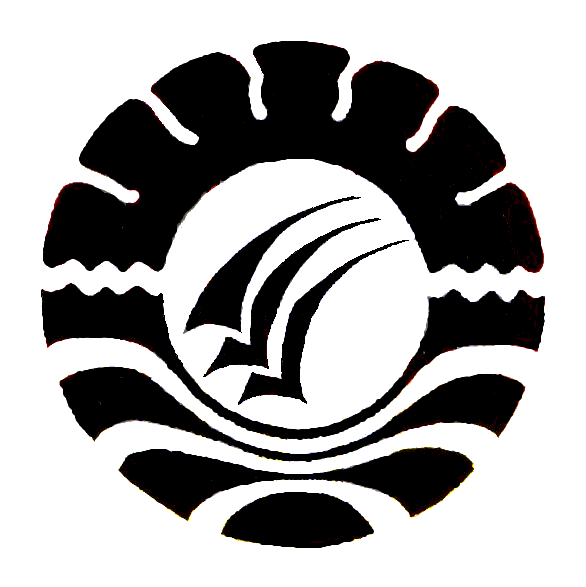 PENERAPAN BERMAIN WARNA UNTUK MENGEMBANGKAN KREATIVITAS MELUKIS ANAK DI TAMAN KANAK-KANAKPERTIWI LANGNGA KECAMATAN MATTIRO SOMPEKABUPATEN PINRANGSKRIPSIDiajukan kepada Fakultas Ilmu PendidikanUniversitas Negeri Makassar untuk MemenuhSebagai Persyaratan Memperoleh GelarSarjana Pendidikan (S.Pd.) Oleh:TASNIM084924216PROGRAM STUDI PENDIDIKAN GURU PENDIDIKAN ANAK USIA DINIFAKULTAS ILMU PENDIDIKANUNIVERSITAS NESERI MAKASSAR2012KEMENTRIAN PENDIDIKAN DAN KEBUDAYAANUNIVERSITAS NEGERI MAKASSARFAKULTAS ILMU PENDIDIKAN          PRODI PENDIDIKAN GURU PENDIDIKAN ANAK USIA DINIKampus Tidung FIP UNM alamat: Jl. Tamalate I Tlp. 884457 Fax. (0411) 883076PERSETUJUAN PEMBIMBINGSkripsi: “Penerapan Bermain Warna untuk Mengembangkan Kreativitas Melukis Anak di Taman Kanak-Kanak Pertiwi Langnga Kecamatan Mattiro Sompe Kabupaten Pinrang”Atas nama:Nama	: TASNIMNIM	: 084924216Jur/Prodi	: S1 PGPAUD FIPFakultas	: Ilmu PendidikanSetelah diperiksa dan diteliti, dan dipertahankan didepan panitia ujian pada hari jumat tanggal 21 Desember 2012 telah dinyatakan lulus.Disetujui Oleh: 					Makassar,     Desember  2012Pembimbing I					pembimbing IIDra. Hj. Sumartini, M.Pd			Arifin Manggau, S.Pd, M.PdNip. 19491228 197803 2 002		         Nip. 19700402 200604 1 001Disyahkan:Ketua Prodi PG PAUD FIP UNMDra. Sri Sofiani, M.Pd	Nip. 19530202 198010 2 001KEMENTRIAN PENDIDIKAN DAN KEBUDAYAANUNIVERSITAS NEGERI MAKASSARFAKULTAS ILMU PENDIDIKAN          PRODI PENDIDIKAN GURU PENDIDIKAN ANAK USIA DINIJl. Tamalate I Makassar Tlp. 884457 Fax (0411) 883076PENGESAHAN UJIAN SKRIPSISkripsi diterima oleh Panitia Ujian Skripsi Fakultas Ilmu Pendidikan Universitas Negeri Makassar dengan SK Dekan No. 7850/UN36.4/PP/2012 Tanggal 3 Desember 2012 untuk memenuhi sebagai persyaratan memperoleh gelar Sarjana Pendidikan pada Program Studi Pendidikan Guru Pendidikan Anak Usia Dini (PGPAUD) pada hari Jumat Tanggal 21 Desember 2012.Disahkan OlehP.D.Bidang Akademik FIP UNMDrs. M. Ali Latif Amri, M.PdNip. 19611231 198702 1 045Panitia Ujian: Ketua	: Drs. M. Ali Latif Amri, M.Pd	(...........................................)Sekretaris	: Rusmayadi, S.Pd, M.Pd	(...........................................)Pembimbing I	: Dra. Hj. Sumartini, M.Pd	(...........................................)Pembimbing II	: Arifin Manggau, S.Pd, M.Pd	(...........................................)Penguji I	: Muh. Akil Musi, S.Pd, M.Pd	(...........................................)Penguji II	: Dra. Istiyani Idrus, M.Si	(...........................................)PERNYATAAN KEASLIAN SKRIPSISaya yang bertanda tangan di bawah ini:Nama	: TasnimNIM	: 084924216Jurusan/Program Studi  	: Pendidikan Guru Pendidikan Anak Usia DiniJudul Skripsi	: Penerapan Bermain Warna untuk Mengembangkan Kreativitas Melukis Anak di Taman Kanak KanakPertiwi Langnga Kec. Mattiro Sompe Kab. PinrangMenyatakan dengan sebenarnya bahwa skripsi yang saya tulis ini benar merupakan hasil karya saya sendiri dan bukan merupakan pengambilan tulisan atau pikiran orang lain yang saya akui sebagai hasil tulisan atau pikiran sendiri.Apabila dikemudian hari terbukti atau dapat dibuktikan bahwa skripsi ini hasil jiplakan, maka saya bersedia menerima sanksi atas perbuatan tersebut sesuai ketentuan yang berlaku.Makassar, . . . Juli 2012Yang Membuat Pernyataan;TasnimMOTTOAllah SWT akan meninggikan derajat orang-orang yang beriman dan berilmu pengetahuan(Q.S.Al Mujahida : 11)Tetap tegar dalam menghadapi sesuatu, karena keyakinan dan kepercayaan kepada AllahSWT akan menuntun kita melewati cobaan(Penulis)Berterima kasihlah kepada orang yang telah melukai hatimu karena dia telah mengasah ketegaranmu(Penulis)Karya ini kuperuntukka bagiSuamiku, Kedua orang tua dan saudara-saudaraku yang selalu memberikan motivasi dan selalu berdoa untuk keselamatankku serta mencintai dan menyayangiku sepenuh hati sehingga menjadi tumpuan bagiku meraih kesuksesanABSTRAKTasnim.2012. Penerapan Bermain Warna untuk Mengembangkan Kreativitas Melukis Anak di Taman Kanak-Kanak Pertiwi Langnga Kecamatan Mattiro Sompe Kabupaten Pinrang. Skripsi. Dibimbing oleh Dra. Hj.Sumartini, M.Pd, dan Arifin Manggau, S.Pd, M.Pd. Program Studi Pendidikan Guru Pendidikan Anak Usia Dini Fakultas Ilmu Pendidikan Universitas Nageri Makassar.Penelitian ini mengangkat masalah bagaimanakah penerapan bermain warna untuk mengembangkan kreativitas melukis anak di  Taman Kanak-Kanak Pertiwi Langnga. Tujuannya adalah untuk mengetahui penggunaan bermain warna untuk mengembangkan kreativitas melukis anak di Taman Kanak-Kanak Pertiwi Langnga. Penelitian dalam pendekatan kualitatif, Jenis penelitian ini adalah penelitian tindakan kelas (PTK) dengan prosedur: perencanaan, pelasanaan, observasi, refleksi subjek penelitian adalah 12 orang anak dan 1 guru di kelas B2. Data dikumpulkan melalui teknik observasi. Penelitian dilakukan melalui dua siklus. Masing-masing siklus melalui tahap perencanaan, pelaksanaan, pengamatan dan refleksi. Hasil sikus I masih perlu dikembangkan dan siklus II menunjukkan bahwa adanya peningkatan, maka  hasil penelitian menunjukkan bahwa penerapan bermain warna dapat mengembangkan kreativitas melukis di Taman Kanak-Kanak Pertiwi Langnga Pinrang.PRAKATAPuji dan syukur penulis panjatkan kehadirat Allah SWT, karena atas rahmatNya lah sehingga skripsi ini dapat diselesaikan. Penyusunan skripsi ini dapat terwujud berkat adanya bantuan serta bimbingan dari berbagai pihak. Untuk itu penulis menyampaikan penghargaan dan terima kasih yang setinggi-tingginya kepada:Dra. Hj.Sumartini, M.Pd, dan Arifin Manggau, S.Pd, M.Pd masing-masing sebagai pembimbing I dan pembimbing II, atas bantuan dan bimbingan yang telah di berikan selama proses pembelajaran berlangsung dan dalam rangka penyelesaian skripsi ini. Penulis menyadari bahwa penelitian ini masih jauh dari kesempurnaan, namun peneliti selalu berusaha untuk melakukan yang terbaik dalam penyelesaian skripsi ini. Skripsi ini tidak akan pernah rampung tanpa seizin Allah SWT. Oleh karena itu pada kesempatan ini dengan ikhlas penulis mengucapkan terima kasih yang tak ternilai kepada:Prof. Dr. Arismunandar, M.Pd selaku rektor UNM yang telah  memberikan kesempatan kepada saya untuk kuliah pada Program Studi Pendidikan Guru Pendidikan Anak Usia DiniProf. Dr. Ismail Tolla, M.Pd selaku dekan FIP UNM yang telah memberikan kesempatan kepada saya untuk kuliah pada Program Studi Pendidikan Guru Pendidikan Anak Usia DiniDra. Sri Sofiani, M.Pd selaku ketua Program Studi Pendidikan Guru Pendidikan Anak Usia Dini Fakultas Ilmu Pendidikan yang telah membantu Proses penyelesaian penyusunan skripsi.Dra. Kartini Marzuki, M.Si selaku sekertaris Program Studi Pendidikan Guru Pendidikan Anak Usia Dini Fakultas Ilmu Pendidikan Universitas Negeri Makassar membantu Proses kuliah sampai pada penyusunan skripsi ini.Bapak dan ibu dosen Program Studi Pendidikan Guru Pendidikan Anak Usia Dini Fakultas Ilmu Pendidikan Universitas Negeri Makassar yang telah mendidik dan Membantu dalam Proses penyelesaian skripsi ini.Kepala sekolah, guru, serta staf di lingkungan Taman Kanak-Kanak Pertiwi yang telah memberikan bantuan dan izin kepada penulis untuk melaksanakan penelitian di Taman Kanak-Kanak asuhannya sehingga penulis memperoleh data yang diperlukan.Ayahanda dan ibunda yng telah memberikan kasih sayang dan sumbangsih moril dan material, serta doa sehingga penulis dapat penyelesaikan skripsi ini.Seluruh rekan mahasiswa PGPAUD Fakultas Ilmu Pendidikan Universitas Negeri Makassar yang tidak bisa saya ucapkan satu-persatu, serta sahabat-sahabatku yang telah memberikan bantuan dan kerja samanya dalam perkuliahan serta dalam penyusunan skripsi.Penulis sendiri dalam penyusunan skripsi ini, masih terdapat beberapa kekurangan. Oleh karena itu, saran dan kritik yang sifatnya membangun senantiasa diharapkan demi kesempurnaan karya ini. Semoga segala bantuan yang diberikan selama itu bermanfaat bagi penulis dan orang lain serta bernilai ibadah. AminPinrang,                    2012 PenulisDAFTAR ISIHalamanHALAMAN JUDUL ...........................................................................................   i PERSETUJUAN PEMBIMBING .......................................................................   iiLEMBAR PENGESAHAN UJIAN .....................................................................  iiiPENGESAHAN UJIAN SKRIPSI ......................................................................   ivPERNYATAAN KEASLIAN SKRIPSI .............................................................    vMOTTO DAN PERSEMBAHAN ......................................................................   viABSTRAK ..........................................................................................................  vPRAKATA .......................................................................................................... viiDAFTAR ISI .......................................................................................................    xDAFTAR TABEL ...............................................................................................   xiDAFTAR GAMBAR ........................................................................................... xiiDAFTAR LAMPIRAN ....................................................................................... xiiiBAB I      : PENDAHULUAN ............................................................................   1A. Latar Belakang Masalah ...............................................................   1B. Rumusan Masalah ........................................................................    3C. Tujuan Penelitian .........................................................................    4D. Manfaat Hasil Penelitian ..............................................................   4BAB II     : KAJIAN PUSTAKA DAN KERANGKA PIKIR ............................   5A. Kajian Pustaka ..............................................................................   51. Pengertian Bermain Warna .......................................................   52. Manfaat Bermain Warna .........................................................    73. Langkah-langkah yang Dilakukan Guru dalam BermainWarna ....................................................................................... 104. Pengertian Kreativitas Seni  ..................................................... 105. Upaya Mengembangkan Kreativitas Seni Anak ...................... 126. Indikator/Bentuk-bentuk Kreativitas ........................................ 13B. Kerangka Pikir .............................................................................. 14C. Hipotesis ....................................................................................... 17BAB III   : METODE PENELITIAN .................................................................. 18A. Pendekatan dan Jenis penelitian ................................................... 18B. Fokus Penelitian ........................................................................... 23C. Deskripsi Lokasi Penelitian .......................................................... 23D. Desain Penelitian .......................................................................... 24E. Unit Analisis ................................................................................. 25F. Tehnik Pengumpulan Data ............................................................ 25G. Analisis Data ................................................................................ 25BAB IV   : HASIL PENELITIAN DAN PEMBAHASAN ................................. 26A. Hasil Penelitian ............................................................................  26B. Rekapitulasi Hasil Siklus I dan II ................................................  64C. Pembahasan .................................................................................. 67BAB V    : PENUTUP .........................................................................................  70A. Kesimpulan  .................................................................................  70B. Saran ............................................................................................  70DAFTAR PUSTAKA .........................................................................................  72LAMPIRAN-LAMPIRAN ..................................................................................  73DAFTAR TABELTabel		Keterangan							Halaman4.1		Daftar Keadaan Guru…………………………………….	274.2		Daftar keadaan Anak Didik………………………………	274.3		Rangkuman Keterbatasan Kreatifitas Seni Melukis Anak Taman Kanak Pertiwi Langnga……………………	294.4		Gamabaran Keterbatasan Kreatifitas Seni Melukis		Anak Taman Kanak Pertiwi Langnga…………………….	304.5		Gamabaran Kreatifitas Seni Melukis Anak  di TK Pertiwi Langnga Sebelum Kegiatan Bermain Warna…………….	324.6		Gamabaran Kreatifitas Seni Melukis Anak  di TK Pertiwi		Langnga pada Pembelajaran 1 Siklus I…………………..	384.7		Gamabaran Kreatifitas Seni Melukis Anak  di TK Pertiwi		Langnga pada Pembelajaran 2 Siklus I…………………..	494.8		Gamabaran Kreatifitas Seni Melukis Anak  di TK Pertiwi		Langnga pada Pembelajaran 1 Siklus II…………………..	564.9		Gamabaran Kreatifitas Seni Melukis Anak  di TK Pertiwi		Langnga pada Pembelajaran 2 Siklus II…………………..	624.10		Kondisi Awal Kreativitas Seni Lukis Anak Sebelum		Pelaksanaan Penelitian di TK Pertiwi langnga……………	644.11		Hasil Perubahan Kreativitas Seni Lukis Anak di TK		Pertiwi Langnga pada Pembelajaran 1 Siklus I……………	654.12		Hasil Perubahan Kreativitas Seni Lukis Anak di TK		Pertiwi Langnga pada Pembelajaran 2 Siklus I……………	654.13		Hasil Perubahan Kreativitas Seni Lukis Anak di TK		Pertiwi Langnga pada Pembelajaran 1 Siklus I……………	664.14		Hasil Perubahan Kreativitas Seni Lukis Anak di TK		Pertiwi Langnga pada Pembelajaran 1 Siklus I……………	66DAFTAR GAMBARGambar									HalamanSkema Kerangka Fikir…………………………………………………	15Tahapan Pelaksanaan Tindakan Kelas………………………………...	23DAFTAR LAMPIRANLampiran Rencana Kegiatan Harian Siklus 1 Pertemuan I………………	73Lampiran Rencana Kegiatan Harian Siklus 2 Pertemuan I………………	74Lampiran Rencana Kegiatan Harian Siklus 1 Pertemuan II……………..	75Lampiran Rencana Kegiatan Harian Siklus 2 Pertemuan II……………..	76Lampiran Kisi-Kisi Kreativitas Seni Lukis Anak………………………..	77Lampiran Instrumen Pendidikan………………………………………….	78Lampiran Observasi Guru…………………………………………………	79Lampiran Observasi Siswa………………………………………………..	83Lampiran Permohonan Izin Melakukan Penelitian……………………….	87Lampiran Surat Keterangan Telah Melakukan Penelitian………………..	88Lampiran Foto-Foto………………………………………………………	89Lampiran Riwayat Hidup………………………………………………..	94